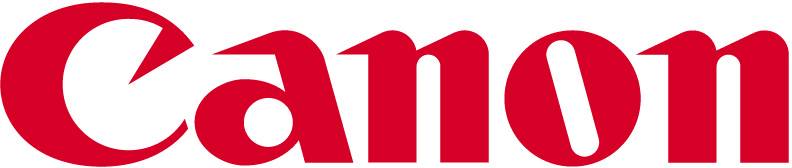 Tabulka: Předmět smlouvyPředmětem této smlouvy je závazek prodávajícího odevzdat kupujícímu předmět koupě uvedený v Tabulce této smlouvy a umožnit mu nabýt vlastnické právo k předmětu koupě a závazek kupujícího převzít předmět koupě a zaplatit prodávajícímu výše uvedenou kupní cenu, instalační poplatek a cenu dopravy. Kupující se zavazuje poskytnout prodávajícímu součinnost k řádnému plnění jeho povinností.Předmětem této smlouvy není zpracování osobních údajů a toto se nepředpokládá. Případné zobrazení osobních údajů pracovníkovi společnosti CANON CZ s.r.o., při plnění povinností z této smlouvy vyplývajících není nezbytné pro uzavření smlouvy o zpracování osobních údajů. Povinnosti vyplývající z čl. 24 GDPR jsou upraveny v rámci povinnosti mlčenlivosti, která se mezi smluvními stranami sjednává.Platební podmínkyVšechny ceny jsou v této smlouvě uvedeny bez DPH, která bude připočtena v zákonem stanovené výši.Peněžitý závazek kupujícího je splněn připsáním příslušné částky na bankovní účet prodávajícího.Smluvní strany sjednávají pro případ prodlení kupujícího s jakýmkoli peněžitým plněním po dobu delší než 15 pracovních dnů smluvní pokutu ve výši 0,25% z dlužné částky za každý den prodlení až do zaplacení. Zaplacením smluvní pokuty není dotčeno právo prodávajícího na náhradu škody v plném rozsahu způsobené mu porušením povinností, na které se smluvní pokuta vztahuje.V případě prodlení kupujícího s jakýmkoliv peněžitým plněním je prodávající oprávněn požadovat okamžité zaplacení veškerých dosud neuhrazených splatných faktur a/nebo přerušit poskytování jakéhokoliv plnění kupujícímu, zejména plnění spočívajícího v dodávkách zboží či poskytování služeb na základě jiných smluv uzavřených s kupujícím, a to i těch, u kterých kupující s prodlením peněžitého dluhu není, a/nebo poskytovat plnění jen oproti okamžité platbě v hotovosti.V případě prodlení kupujícího s jakýmkoliv peněžitým plněním delšího než 1 měsíc je prodávající oprávněn od této smlouvy odstoupit a požadovat okamžité vrácení předmětu koupě.V případě odstoupení od smlouvy dle odst. 5. tohoto článku smlouvy prodávajícím je tento oprávněn kupujícímu předmět koupě odebrat, a to i bez předchozího oznámení a proti jeho vůli, nebo učinit jiné kroky, které uzná za vhodné. Za tímto účelem je kupující povinen zpřístupnit prodávajícímu prostory, ve kterých se předmět koupě nachází. Kupující je povinen prodávajícímu nahradit všechny náklady spojené s vydáním, resp. s odebráním předmětu koupě, zejména náklady na dopravu a náklady spojené s odinstalací předmětu koupě. V případě, že se předmět koupě nenachází v místě dodání, je kupující povinen neprodleně prodávajícímu oznámit, kde se předmět koupě nachází. Vlastnické právo a nebezpečí škody na předmětu koupěVlastnické právo k předmětu koupě nabývá kupující teprve okamžikem úplného zaplacení výše uvedené kupní ceny. Nebezpečí škody na předmětu koupě přechází na kupujícího okamžikem převzetí předmětu koupě od prodávajícího. V případě, že kupující nepřevezme řádně dodaný předmět koupě, se kterým mu prodávající umožnil nakládat ve stanoveném termínu a na stanoveném místě, přechází na kupujícího nebezpečí škody na předmětu koupě okamžikem, kdy mu prodávající umožnil s předmětem koupě nakládat.Prodávající odpovídá kupujícímu pouze za skutečnou škodu (nikoliv ušlý zisk) způsobenou porušením povinností prodávajícího vyplývajících z této smlouvy maximálně do výše kupní ceny předmětu koupě bez DPH, s výjimkou škody způsobené úmyslně nebo z hrubé nedbalosti.Záruka za jakostZáruku za jakost předmětu koupě poskytuje prodávající v rozsahu a za podmínek stanovených v předávacím a záručním protokole předaným kupujícímu spolu s předmětem koupě.Poskytl-li prodávající ve smyslu článku IV. odst. 1 této smlouvy záruku za jakost, vylučují smluvní strany aplikaci ustanovení § 1924 zákona č. 89/2012 Sb., tedy že kupující má nárok na nárok na náhradu nákladů účelně vynaložených při uplatnění práv podle ustanovení § 1923 zákona č. 89/2012 Sb. Smluvní strany si navíc sjednávají, že v případě, když bude provedena záruční oprava mimo prostory prodávajícího, vzniká prodávajícímu za kupujícím nárok na cestovní náklady ve výši stanovené   v předávacím a záručním protokole předaném kupujícímu spolu s předmětem koupě. Závěrečná ustanoveníTato smlouva nabývá platnosti a účinnosti dnem jejího podpisu poslední ze smluvních stran.Vztahy touto smlouvou výslovně neupravené se řídí právním řádem České republiky, zejména zákonem č. 89/2012 Sb., občanský zákoník.V případě neplatnosti nebo neúčinnosti některého ustanovení této smlouvy nebudou dotčena ostatní ustanovení této smlouvy.Tuto smlouvu lze zrušit, doplňovat či měnit pouze písemnou formou.Tato smlouva je sepsána ve dvou vyhotoveních, z nichž každá ze smluvních stran obdrží po jednom z nich.Všechny spory vznikající z této smlouvy a v souvislosti s ní budou rozhodovány s konečnou platností u Rozhodčího soudu při Hospodářské komoře České republiky a Agrární komoře České republiky podle jeho řádu jedním rozhodcem jmenovaným předsedou Rozhodčího soudu.V ……………………………………………. Dne …………………........................................	.....................prodávající	kupujícíKUPNÍ SMLOUVAKUPNÍ SMLOUVAKUPNÍ SMLOUVAČíslo smlouvy:Obchodní zástupce:Obchodní zástupce:xxxxKupujícíProdávajícíZápadočeská univerzita v PlzniSídlo: Univerzitní 2732, Plzeň - Jižní Předměstí, 301 00CANON CZ s.r.o.Sídlo: Jankovcova 1595/14, 170 00 Praha 7CANON CZ s.r.o.Sídlo: Jankovcova 1595/14, 170 00 Praha 7Soud:Spisová značka:Soud:Městský soud v Praze Spisová značka:C 30771Soud:Městský soud v Praze Spisová značka:C 30771Tel/Fax.: +420 xxxxxTel/Fax.: +420 225 280 111Tel/Fax.: +420 225 280 111e-mail: xxxxe-mail: info@canon.cze-mail: info@canon.czČíslo účtu:Číslo účtu: 0151778004/2700Číslo účtu: 0151778004/2700Zastoupen: Ing. Petr Hofman, kvestorJednající: xxxxJednající: xxxxJednající: Ing. Petr Hofman, kvestorIČ: 49777513 DIČ: CZ49777513IČ: 61501484 DIČ: CZ61501484IČ: 61501484 DIČ: CZ61501484Adresa pro doručování:Univerzitní 2732, Plzeň - Jižní Předměstí, 301 00Předmět smlouvyPředmět smlouvyPředmět smlouvyPředmět smlouvyPředmět smlouvyPředmět smlouvyPředmět smlouvyPředmět smlouvyPředmět smlouvyZařízeníZařízeníZařízeníVýrobní čísloVýrobní čísloPočítadloSoftwareSoftwarePočetCanon imagePROGRAFGP-4000Canon imagePROGRAFGP-40000Mirage Master EditionMirage Master Edition1Přísl. 1Roll Unit RU-43Roll Unit RU-43Kontaktní osoba zákazníkaKontaktní osoba zákazníkaKontaktní osoba zákazníkaKontaktní osoba zákazníkaKontaktní osoba zákazníkaKontaktní osoba zákazníkaKontaktní osoba zákazníkaKontaktní osoba zákazníkaKontaktní osoba zákazníkaJméno, příjmení:xxxxJméno, příjmení:xxxxJméno, příjmení:xxxxJméno, příjmení:xxxxJméno, příjmení:xxxxEmail: xxxx Telefon: +420 xxxxEmail: xxxx Telefon: +420 xxxxEmail: xxxx Telefon: +420 xxxxEmail: xxxx Telefon: +420 xxxxPodmínky smlouvyPodmínky smlouvyPodmínky smlouvyPodmínky smlouvyPodmínky smlouvyPodmínky smlouvyPodmínky smlouvyPodmínky smlouvyPodmínky smlouvyZpůsob platby:Způsob platby:Způsob platby:fakturoufakturoufakturoufakturoufakturoufakturouSplatnost:Splatnost:Splatnost:30 dní30 dní30 dní30 dní30 dní30 dníDPH:DPH:DPH:21%21%21%21%21%21%Prodejní cena bez DPH:Prodejní cena bez DPH:198 230,000 Kč198 230,000 Kč198 230,000 KčProdejní cena včetně DPH:Prodejní cena včetně DPH:239 858,000 Kč239 858,000 KčInstalace bez DPH:Instalace bez DPH:0,000 Kč0,000 Kč0,000 KčInstalace včetně DPH:Instalace včetně DPH:0,000 Kč0,000 KčDoprava bez DPH:Doprava bez DPH:0,000 Kč0,000 Kč0,000 KčDoprava včetně DPH:Doprava včetně DPH:0,000 Kč0,000 KčDalší specifikaceDalší specifikaceDalší specifikaceDalší specifikaceDalší specifikaceDalší specifikaceDalší specifikaceDalší specifikaceDalší specifikaceTermín dodání:Termín dodání:Termín dodání:Termín dodání:15.12.202215.12.202215.12.202215.12.202215.12.2022Adresa umístění předmětu smlouvy:Adresa umístění předmětu smlouvy:Adresa umístění předmětu smlouvy:Adresa umístění předmětu smlouvy:Univerzitní 2732, Plzeň - Jižní Předměstí, 301 00Univerzitní 2732, Plzeň - Jižní Předměstí, 301 00Univerzitní 2732, Plzeň - Jižní Předměstí, 301 00Univerzitní 2732, Plzeň - Jižní Předměstí, 301 00Univerzitní 2732, Plzeň - Jižní Předměstí, 301 00Fakturační adresa:Fakturační adresa:Fakturační adresa:Fakturační adresa:Univerzitní 2732, Plzeň - Jižní Předměstí, 301 00Univerzitní 2732, Plzeň - Jižní Předměstí, 301 00Univerzitní 2732, Plzeň - Jižní Předměstí, 301 00Univerzitní 2732, Plzeň - Jižní Předměstí, 301 00Univerzitní 2732, Plzeň - Jižní Předměstí, 301 00Centrální emailová adresa pro zasílání faktur:Centrální emailová adresa pro zasílání faktur:Centrální emailová adresa pro zasílání faktur:Centrální emailová adresa pro zasílání faktur:xxxxxxxxxxxxxxxxxxxxMateriál:Materiál:Materiál:Materiál:Zvláštní ujednání:Zvláštní ujednání:Zvláštní ujednání:Zvláštní ujednání:Zvláštní ujednání:Zvláštní ujednání:Zvláštní ujednání:Zvláštní ujednání:Zvláštní ujednání: